Nama				:________________________________________Tempat, Tanggal Lahir	             :_________________________________________________________NPM			             :_________________________________________________________Program Studi		             : Bisnis Digital S1Alamat			             :_________________________________________________________				__________________________________________________________                                               Telp.________________________________________________________Judul Skrpisi			:_______________________________________________________				 _________________________________________________________				 _________________________________________________________				 _________________________________________________________Dosen Pembimbing		:1.  _______________________________________________________ 2. _______________________________________________________Garut, ___________________________________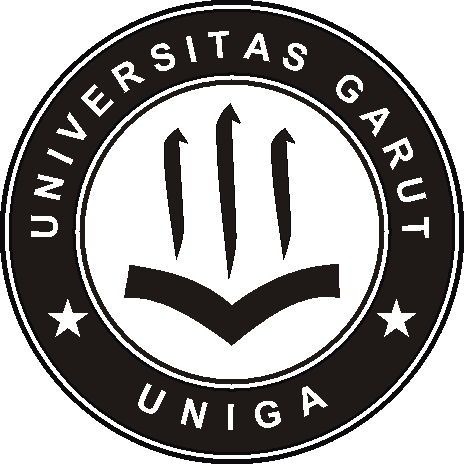 UNIVERSITAS GARUTJl.  Raya Samarang No. 52-A, Garut Jl. Cimanuk No. 285-A, GarutJl. Jati No. 42-B, GarutFORM ADMINISTRASI AKADEMIK (FAA)No. Dok:FAA-UNIGA-078.UNIVERSITAS GARUTJl.  Raya Samarang No. 52-A, Garut Jl. Cimanuk No. 285-A, GarutJl. Jati No. 42-B, GarutFORM ADMINISTRASI AKADEMIK (FAA)Tgl. Terbit:22/02/2018UNIVERSITAS GARUTJl.  Raya Samarang No. 52-A, Garut Jl. Cimanuk No. 285-A, GarutJl. Jati No. 42-B, GarutFORM ADMINISTRASI AKADEMIK (FAA)No. Revisi:UNIVERSITAS GARUTJl.  Raya Samarang No. 52-A, Garut Jl. Cimanuk No. 285-A, GarutJl. Jati No. 42-B, GarutFORM ADMINISTRASI AKADEMIK (FAA)Jumlah hal:1FORMULIR PENDAFTARAN SEMINAR USULAN PENELITIANFORMULIR PENDAFTARAN SEMINAR USULAN PENELITIANFORMULIR PENDAFTARAN SEMINAR USULAN PENELITIANFORMULIR PENDAFTARAN SEMINAR USULAN PENELITIANFORMULIR PENDAFTARAN SEMINAR USULAN PENELITIANFORMULIR PENDAFTARAN SEMINAR USULAN PENELITIANBag. ITBag. KeuanganProgram StudiPlagiasiLunas Biaya Administrasi        Keuangan:Menyerahkan :+  formulir pendaftaran+  3 (Tiga) Draf Seminar UP